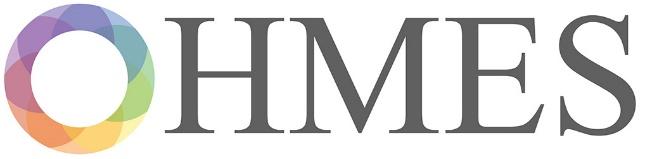 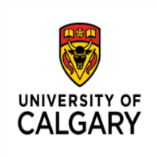 Equity, Diversity, & Inclusion Scholarship in 
Health and Medical Education Funding Competition 2023-24Letter of Intent TemplatePlease provide information regarding the following questions, as applicable to your research or innovation proposal.  The LOI is 2 pages maximum (11 pt font), the length of responses to each section is flexible, and references can be included on an additional page.Attendance at an Indigenous Health Education Pathways to Healing Circle is required for all applicants (regardless of whether the project has an Indigenous Health focus) prior to submitting the LOI or full application (if invited following the LOI stage). This is to encourage sharing and reflection on the initiatives submitted to the competition, and hopefully collaboration and mutual support. What you take from the Healing Circle is up to you.
Project Title:
PI:
Co-investigators:
Nature of project:            O innovation           O researchWhat is the nature of your proposed research/innovation project?  How is EDI and/or Indigenous   
      health the focus?
Background:Objectives:Hypothesis or research questions:Why is your proposed research/innovation project important?
Significance of issues addressed by your proposed research/innovation project and/or its deliverables (i.e. how does the project advance our knowledge and understanding of EDI and/or Indigenous health issues in health/medical education, and ultimately result in improved outcomes):How your proposed research/innovation project makes a meaningful advancement in the field of health/medical education scholarship as it relates to EDI and/or Indigenous health:How your proposed research/innovation project contributes to the development of individual and collective capacity in educational scholarship in the CSM as it relates to EDI and/or Indigenous health:Is it feasible?How do the skills and technical capabilities of the project team align with the demands of the proposed work:Total funding requested and how it will be used:For Research ProjectsWhat methods do you plan to use and how do they relate to the hypothesis/research questions:Data to be collected:Analysis plan:For Innovation Projects
Implementation plan:Data to be collected:Analysis and evaluation plan:_________________________________________________________________________________References (include as page 3)